SME PROFILE:   Terrell Smith, MPA, PMP, CAPM, PMI-PBA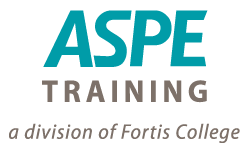 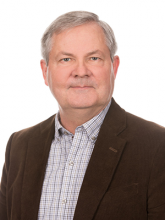 Primary Expertise:  Business Analysis, Project Management, AgileEducation/Credentials: Idaho State University Master of Public Administration (MPA) Environmental ManagementBrigham Young University Bachelor's degree, Political Science andGovernmentProject Management Professional (PMP)Certified Business Analysis Professional (CBAP)Project Management Institute Professional Business Analyst (PMI-PBA)Project Management Institute Agile Certified Practitioner (PMI-ACP)ICAgile Certified Professional Agile Project Management (ICP-APM)ICAgile Certified Professional Business Value Analysis (ICP-BVA)Background: Terrell Smith is a senior consultant for ASPE with more than 20+ years of professional experience in management/leadership, project management, business analysis, IT systems development (Agile), and environmental management. Terrell has 10+ years of eLearning and traditional classroom training experience. His passion is to see learners grow their professional capabilities and take their careers to the next level.As a Senior Consultant, Terrell has delivered hundreds of classes worldwide to both public and onsite clients. He has also developed and delivered a number of project management and business analysis courses. He has also mentored and consulted with clients to improve leadership/management, project management and business analysis skill sets.He has applied expertise in consulting with both business and governmental organizations in areas including: coaching, team development, performance assessments, motivation techniques, trust building, identifying and tracking metrics, and communication style assessment. He has worked with companies in developing PM methodologies, organizational and process assessments, business process modeling and improvement, risk assessments, and requirements management tools and techniques.Specialties: Business AnalysisProject ManagementAgileAs an expert in Agile and SDLC processes: Terrell is a professional project management and business analyst consultant and trainer. He is a highly skilled project manager and business analyst capabilities with an advanced mix of skills in technology, methodologies and strategic business acumen. He has solid leadership skills and experience in planning and managing projects. Terrell has extensive experience in requirements definition and management, including, modeling, prototyping, and Agile methods. He has experience in working in cross‐functional environments with global project teams. He has innovative talents to bring together teams for success in delivery of solutions. He has strong skills in coaching and advising project team members to improve competencies. He has excellent oral and written communication skills in addition to an extensive professional course development and training background for both traditional and online environments.Notable Clients & Employers:PM and BA Consulting SolutionsCorporate Education GroupInternational Institute for LearningLockheed MartinEG&G IdahoBoise CascadeIdaho Department of Employment